SKRINING FITOKIMIA SARI AIR BUAH MENTIMUN (Cucumis  sativus L.)  DAN  DIFORMULASIKAN KE DALAM SABUN PADAT TRANSPARAN SKRIPSIOLEH :MUNAWARAH RAHPIJANPM. 142114063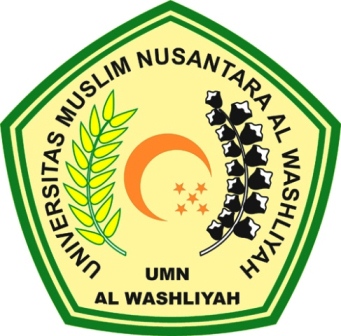 PROGRAM STUDI FARMASIFAKULTAS FARMASIUNIVERSITAS MUSLIM NUSANTARA AL-WASHLIYAHMEDAN2019SKRINING FITOKIMIA SARI AIR BUAH MENTIMUN (Cucumis  sativus L.)  DAN  DIFORMULASIKAN KE DALAM SABUN PADAT TRANSPARAN SKRIPSIDiajukan untuk melengkapi dan memenuhi syarat-syarat untuk memprolehGelar Serjana Farmasi Pada Program Studi Farmasi FakultasFarmasi Universitas Muslim Nusantara Al-WashliyahOLEH :MUNAWARAH RAHPIJANPM. 142114063PROGRAM STUDI FARMASIFAKULTAS FARMASIUNIVERSITAS MUSLIM NUSANTARA AL-WASHLIYAHMEDAN2019